Luson Surgery, Wellington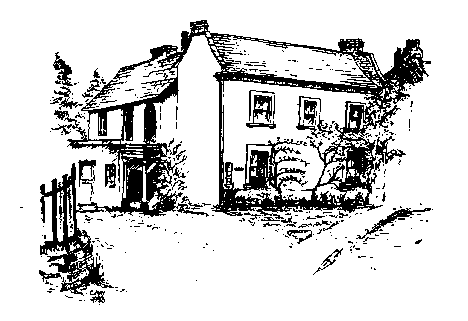 Partner or Salaried GPUp to 9 sessions per weekWellington is an attractive market town just off the M5 and near the A303 set in picturesque West Somerset countryside and close to the North Devon coast and Exmoor.  It offers an unrivalled quality of life while having great rail and road links to Bristol, Exeter, Bath and London. If you are into fitness, outdoor pursuits or the Arts, you will find everything to be easily accessible from this location.  The primary schools of Somerset are justly renowned and Wellington School is a high performing independent co-educational secondary school with many international students.  Wellington itself has many small shops and local businesses that have vanished from many High streets.This is an exciting opportunity to join a dedicated team.  A high standard of patient care is our utmost priority together with the work-life balance of our GPs and staff.  This is a chance for a like-minded individual to join us in making our excellent service available to the wider community in Wellington and the surrounding rural area.Luson Surgery has four doctors, is well supported by 2 prescribing Nurse Practitioners, 2 Clinical Pharmacists, a First Contact Practitioner, a Wellbeing Adviser and a Village Agent with a weekly MDT huddle and daily coffee break meetings.You will be welcomed into a well-supported learning environment where professional development is actively encouraged: the Somerset GP Educational Trust can meet all your educational needs. Forget the chaos and breathe the clean air!We welcome informal visits. Lizzie Guttridge, Practice Manager, Luson Surgery, 41 Fore Street, Wellington, Somerset, TA21 8AG. Tel: 01823 662836     E-mail: somccg.luson.manager@nhs.net     Closing date: 30th July 2021Interviews will be held in August 2021